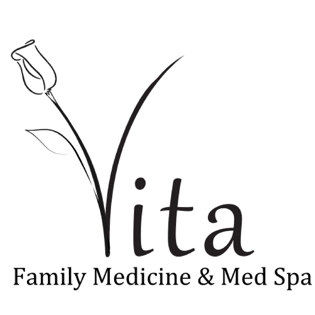 Billing and Registration FormLast Name ______________________________ First Name _____________________________Date of Birth ____/____/______         Social Security Number: ____-____-_____         Sex (M / F) Mailing Address: ________________________________________________________________City: ______________________________    State ___________________  Zip Code __________Home Phone _________________________    Cell Phone _______________________________Email: ________________________________________________________________________Marital Status:  ________________   Emergency Contact & Phone: _______________________Billing InformationName of Responsible Party (if other than self) ___________________________________________Address ______________________________  City ________________ State _____ Zip _______Relationship ___________________   Date of Birth ___/___/_____ Phone _________________Insurance InformationPlease give your card to the receptionist to copyInsurance 1 _____________________________________  Co-pay Amount ________________Subscriber Name _______________________________     Relationship ____________________Policy/ ID # _____________________________    Group # ______________________________Insurance 2 _____________________________________  Co-pay Amount ________________Subscriber Name _______________________________     Relationship ____________________Policy/ ID # _____________________________    Group # ______________________________Subscriber Date of Birth (if different than self) ___/___/____  Social Security # ____-___-_______    How did you hear about us? ______________________________________________________